20.03.20I can tell the time to 5 minutes.What times are the clocks showing?Draw the hands to match the times.Match the clocks to the correct past times.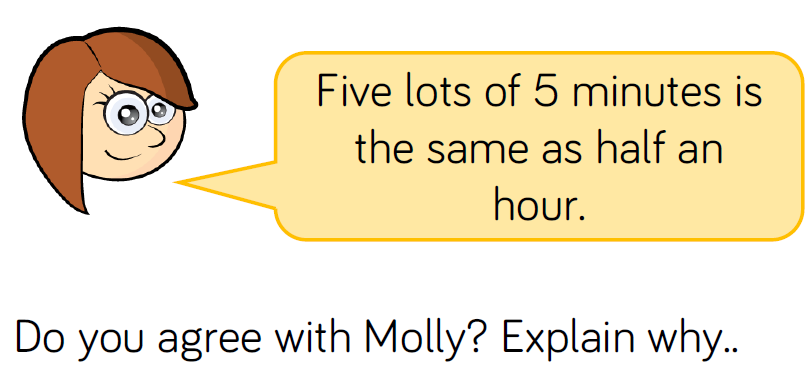 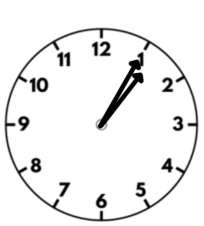 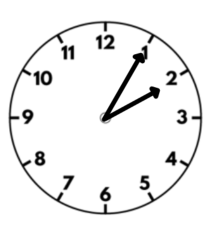 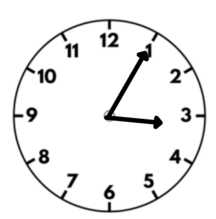 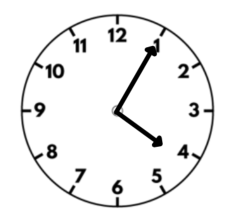 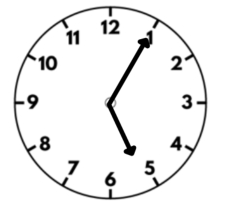 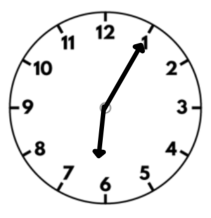 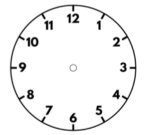 Ten past 5Ten past 6Ten past 7Five past 7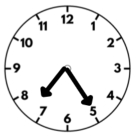 Ten past 7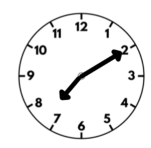 Twenty past 7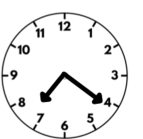 Twenty five past 7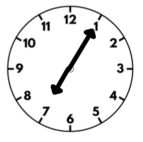 